LISTA DE PRESENÇADA 119ª REUNIÃO PLENÁRIA DO CAU/MT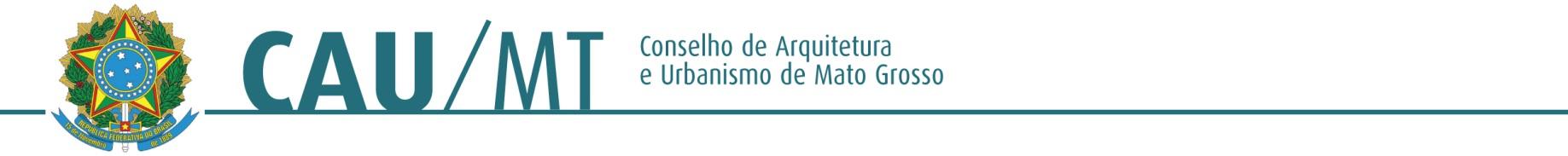 Data: 15/01/2022 (08h)Local: Sede do CAU/MTInício:______________Fim:_______________PAUTA:PAUTA:Verificação de quórum;Execução do Hino Nacional Brasileiro;Leitura e discussão da pautaDiscussão e aprovação da ata:Discussão e aprovação da ata da 114ª Reunião Plenária do CAU/MT;Discussão e aprovação da ata 117ª Reunião Plenária do CAU/MT.Discussão e aprovação da ata 1ª Reunião Plenária Extraordinária do CAU/MT.Comunicações:Coordenadores das Comissões Permanentes de 2021;Comissão de Organização, Administração, Planejamento, e Finanças – CAF – Coordenador: Alexsandro Reis;Comissão de Ética e Disciplina – CED – Coordenadora: Vanessa Bressan Koehler;Comissão de Ensino e Formação – CEF – Coordenadora: Thais Bacchi;Comissão de Exercício Profissional – CEP - Coordenador: Elisangela Fernandes Bokorni;Comissão de Política Urbana e Ambiental – CEPUA – Coordenador-adjunto: Karen Mayumi Matsumoto;Comissão Temporária de Humanização do CAU/MT – Coordenadora: Vanessa Bressan Koehler;Presidente: André Nör.Comunicado dos Conselheiros.Ordem do dia:Protocolo 1448184/2022– Inscrição e eleição 1ª Vice-Presidente  CAU/MT (2022);Protocolo 1448185/2022 - Inscrição e eleição 2ª Vice-Presidente  CAU/MT (2022);Protocolo 1448201/2022 - Inscrição e eleição para membros das Comissões CAU/MT (2022);Protocolo 1448203/2022 - Inscrição e eleição para Coordenador e coordenador-adjunto das Comissões CAU/MT (2022);Protocolo 1448210/2022 - Conselho Diretor 2022;Protocolo 1448217/2022 - Calendário 2022 Plenário do CAU/MT.Levantamento do custo de RRT (Mato Grosso).SICCAU CAU/BRAssuntos de Interesse Geral e Encerramento.FUNÇÃONOMEASSINATURAHORAPresidente André NörConselheiro (a) TitularAlexsanro ReisConselheiro (a) TitularThais BacchiConselheiro (a) TitularWeverthon Foles VerasConselheiro (a) TitularThiago Rafael PandiniConselheiro (a) TitularKaren Mayumi MatsumotoConselheiro (a) TitularCássio  Amaral MatosConselheiro (a) TitularMaristene Amaral MatosConselheiro (a) TitularVanessa Bressan KoehlerAssessor JurídicoVinicius Falcão de ArrudaGerente GeralLucimara Lúcia Floriano da FonsecaAssistente Administrativo  da Assessoria da Presidência e ComissõesAna Carolina Yousef Cubas